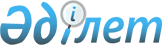 О целевом трансферте из Национального фонда Республики Казахстан на 2008 годУказ Президента Республики Казахстан от 23 октября 2008 года № 682



      В соответствии со 
 статьей 24 
 Бюджетного кодекса Республики Казахстан от 24 апреля 2004 года 

ПОСТАНОВЛЯЮ:






      1. Выделить целевой трансферт из Национального фонда Республики Казахстан в размере 607500 (шестьсот семь миллиардов пятьсот) миллионов тенге, передаваемый в республиканский бюджет на 2008 год на увеличение уставного капитала акционерного общества "Фонд национального благосостояния "Самрук-Казына" для реализации мер по обеспечению конкурентоспособности и устойчивого развития национальной экономики Республики Казахстан.





      2. Настоящий Указ вводится в действие со дня подписания.

      

Президент




      Республики Казахстан                       Н. Назарбаев


					© 2012. РГП на ПХВ «Институт законодательства и правовой информации Республики Казахстан» Министерства юстиции Республики Казахстан
				